                                                                     Структура задания                                                                     Структура задания                                                                     Структура заданияУчитель: Борисова Елена ВладимировнаХарактеристика задания (информация для учителя)Предмет   физкультура                2.Класс   7 классТема:  Самоконтроль на уроке  Ключевая компетентность и аспектКомпетентность: регулятивнаяАспект:   умение точно выполнять инструкцию;     оценка результата;Стимул (погружает в контекст задания, мотивирует на выполнение)При занятиях спортом, как утверждают профессионалы, повышать нагрузки нужно с математической точностью. А вы знаете свой уровень тренированности? Если нет, протестируйте себя и определите, какие нагрузки вам по плечу. Похожие "экзамены" устраивайте себе каждые полгода. Результаты помогут вам понять, есть ли от тренировок фактическая польза. Задачная формулировка  Определите для себя свой уровень тренированности, с помощью несложного вычисления и данные запишите в таблицу.Источник (содержит информацию, необходимую для успешной деятельности учащегося по выполнению задания)Если показатель до 30% - это тренированный человек, а после 30% - недостаточно тренированный.Инструмент проверки (информация для учителя)В.Г. Чайцев, И.В.Пронина « Новые технологии физического воспитания школьников» Москва 2007г.Учитель: Борисова Елена ВладимировнаХарактеристика задания (информация для учителя)Предмет:  физкультура                2.Класс    3 классТема:  Гимнастика. Обучение техники кувырка вперед  Ключевая компетентность и аспектКомпетентность: коммуникативнаяАспект: умение находить общее решение;Стимул (погружает в контекст задания, мотивирует на выполнение)Мы  участвуем в соревнованиях по гимнастике. И чтобы занять достойное место нам необходимо выполнить кувырок вперед без ошибок.  Задачная формулировка Давайте обратимся к интернету и посмотрим видео, как правильно выполняется кувырок вперед. Разберем поэтапное выполнение и часто допускаемые ошибки.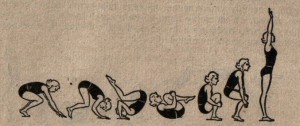 Источник (содержит информацию, необходимую для успешной деятельности учащегося по выполнению задания) Видеоролик: www.youtube.com/watch?v=oktC12LJnZw  Инструмент проверки (информация для учителя)Положение соревнований по гимнастике. Критерии оценки.Учитель: Борисова Елена ВладимировнаХарактеристика задания (информация для учителя)Предмет  физкультура              2.Класс:     5классТема: Способы преодоления спусков на лыжах  Ключевая компетентность и аспектКомпетентность: информационнаяАспект: умение самостоятельно предполагать какая информация нужна;Стимул (погружает в контекст задания, мотивирует на выполнение)Преодолевая лыжную дистанцию вам понадобятся знания основных стоек лыжника при  спуске с горы. Хорошая техника – хороший результат. Для этого повторим, как вы усвоили преодоление уступа и впадин и сможете ли  их применить на практике.Задачная формулировка В видео пропущен момент преодоления лыжником бугра и впадины во время спуска с горы. Из предлагаемых ниже рисунков выберите нужный и заполните этот пропуск.1.     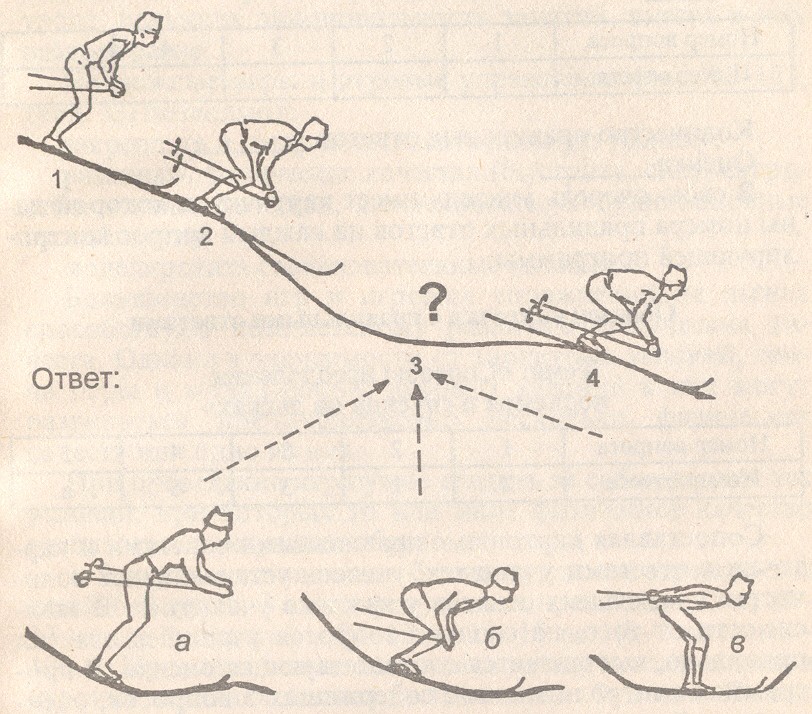 2.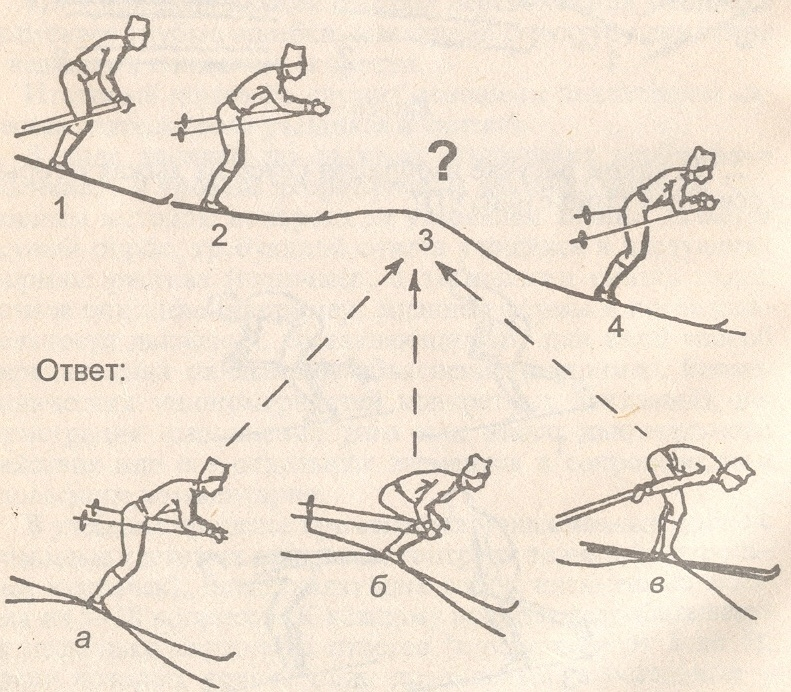 Источник (содержит информацию, необходимую для успешной деятельности учащегося по выполнению задания)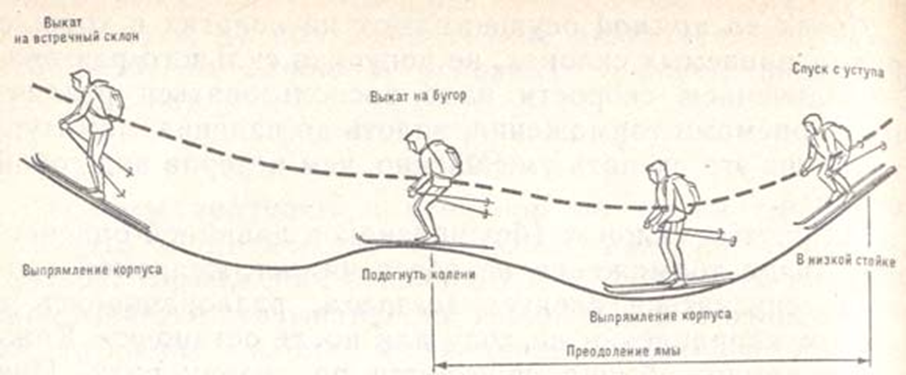 http://referat.ru/referats/view/21898 Инструмент проверки (информация для учителя)Номера с правильными ответами: 1(а),  2(б)О.Н.Антонова , В.С. Кузнецов «Лыжная подготовка» Москва 1999г.